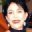 CURRICULUM VITAENombre y apellido: MORELLA FERRERONacionalidad : Venezolana/AlemanaPasaporte Alemán N° 323412739NIE: Y4534168-PDirección: C. 19, N° 5, Sta. Maria de la Vall, Corbera de Llobregat, 08757, Barcelona.Tel Fijo: 936 81 39 42Tel Móvil: 608- 049217Correo Electrónico: : morefsdl@yahoo.comIdiomas (Hablados, leídos y escritos; en orden de excelencia)Español (materno), Francés e Inglés, Italiano, Alemán.Formación :1998 Titulo de Traductora, Escuela de Lenguas Berlitz, Caracas, Venezuela (Traducción regular y legal)1994 Diploma del Instituto de Estudios Superiores de Administración (IESA), Programa Avanzado de Gerencia (PAG) Caracas, Venezuela1987 Diploma de “Ecole d’Etudes de Développement”, Ginebra, Suiza1978  Master obtenido en  « The Fletcher School of Law and Diplomacy »; Medford, Boston, Massachusets. EEUU1977 Diploma de “Licenciada en Estudios Internacionales”, Universidad Central de Venezuela, Caracas.Experiencia Profesional:1998-2015 Traductora Independiente (“freelance”) en tres idiomas, francés, inglés y español. Traducciones legales, médicas, comerciales y culturales.2010-2015  Traductora independiente en Francia, registrada en RSI (Régime Social des Indépendants).2013-2015 Asistente Voluntaria en Relaciones Consulares en la ciudad de Lyon, Francia. Cooperadora en eventos culturales organizados por la “Maison de L’Amérique Latine” en Lyon, Francia.Enseñante de cursos privados de conversación a adultos (francés e inglés). Preparadora de inglés en conversación, colegio de primaria de la Alcaldia de Curis au Mont d’Or, Rhône Alpes, Francia. (Niños, niveles 5/6 años y 9/10 años).1993-1997  Directora en la empresa privada familiar, “Sucesión Pedro R Tinoco” Caracas, Venezuela1993-1994 Curso de alto nivel de Administración en el IESA, PAG (Programa Avanzado de Gerencia) Caracas, Venezuela 1991-1993 Gerente de Operaciones; Gerente de Relaciones Publicas Internacionales, Organización Diego Cisneros, (ODC) Caracas, Venezuela1989-1991 Directora de Relaciones Públicas bajo el Dr. Abreu, Ministro de la Cultura, Sistema de Orquestas Juveniles, Min. De la Cultura, Caracas, Venezuela. Coordinadora de Asuntos Culturales con la OEA, Washington, DC, EEUU -  Directora General de Comercio Alpa Internacional S.A.1978- 1991 Funcionario de Carrera Diplomática en la Misión de Venezuela ante NNUU, Ginebra, Suiza y en el Ministerio de Relaciones Exteriores, Caracas, Venezuela. Representante de Venezuela en misiones en Nueva York, Londres, Mexico DF, Abidjan (Costa de Marfil) y Esmirna (Turquia).